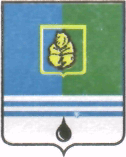 ПОСТАНОВЛЕНИЕАДМИНИСТРАЦИИ ГОРОДА КОГАЛЫМАХанты-Мансийского автономного округа - ЮгрыО внесении изменения в постановление Администрации города Когалыма от 01.11.2019 №2409В соответствии с Федеральным законом от 27.12.2019 №463-ФЗ            «О внесении изменений в статью 1 Федерального закона «О минимальном размере оплаты труда», постановлением Правительства ХМАО - Югры от 05.10.2018 №343-п «О государственной программе Ханты-Мансийского автономного округа - Югры «Поддержка занятости населения», Уставом города Когалыма:1. В постановление Администрации города Когалыма от 01.11.2019 №2409 «Об утверждении значений нормативных затрат на оказание муниципальных услуг (выполнение работ), базовых нормативов затрат на оказание муниципальных  услуг (выполнение работ), отраслевых корректирующих коэффициентов к базовым нормативам затрат на оказание муниципальных услуг (выполнение работ), территориальных корректирующих коэффициентов к базовым нормативам затрат на оказание муниципальных услуг (выполнение работ) Муниципальным автономным учреждением «Молодёжный комплексный центр «Феникс» на 2020 год и на плановый период 2021 и 2022 годов» (далее – постановление) внести следующее изменение:1.1 Строки 9,10 приложения 1 к постановлению изложить в редакции согласно приложению к настоящему постановлению.Опубликовать настоящее постановление и приложение к нему в газете «Когалымский вестник» и разместить на официальном сайте Администрации города Когалыма в информационно-телекоммуникационной сети «Интернет» (www.admkogalym.ru).3. Контроль за выполнением постановления возложить на заместителя главы города Когалыма Т.И.Черных.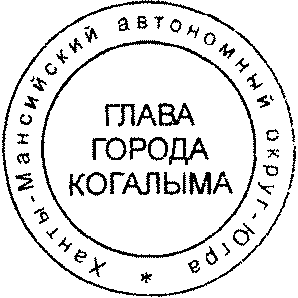 Глава города Когалыма					Н.Н.ПальчиковВедущий экономист ОФЭОиК			                       О.Р.БлаживскаяРазослать: ЮУ; КФ; УЭ; УКСиМП; ОФЭОиК; МБУ «Феникс»; Консультант, Когалымский вестникПриложение к постановлению Администрациигорода Когалымаот 23.07.2020 №1314От  «23»июля2020г. № 13149Оказание содействия молодежи в вопросах трудоустройства, социальной реабилитациии, трудоустройство несовершеннолетних граждан (Организация временного трудоустройства несовершеннолетних граждан в возрасте от 14 до 18 лет в свободное от учёбы время; привлечение прочих специалистов для организации работ трудовых бригад несовершеннолетних граждан) Уточнение: несовершеннолетние граждане в возрасте от 14 до 18 лет в свободное от учебы времяруб. в год на 1 показатель объёма услуг27 731,2724 375,15647,751127 731,2710Оказание содействия молодежи в вопросах трудоустройства, социальной реабилитациии, трудоустройство несовершеннолетних граждан (Организация временного трудоустройства несовершеннолетних граждан в возрасте от 14 до 18 лет в течение учебного года) Уточнение: несовершеннолетние граждане в возрасте от 14 до 18 лет в течение учебного годаруб. в год на 1 показатель объёма услуг35 805,0127 903,923 238,771135 805,01